ПРОТОКОЛ №8засідання педагогічної радиВапнярського ліцею №2Вапнярської селищної ради Вінницької областівід 04.05_2023Членів педради: 	94Присутні: 		94Відсутні: 		0Порядок денний:Про результати вибору електронних версій оригінал-макетів підручників для 10 класу закладів загальної середньої освіти, поданих на конкурсний відбір підручників (крім електронних) для здобувачів повної загальної середньої освіти і педагогічних працівників.СЛУХАЛИ:Нестеренко А.В. заступник директора з НВР, ознайомила всіх присутніх членів педагогічної ради з листом Міністерства освіти і науки України від 30 вересня 2022 року № 871 (зі змінами) та від 20 березня 2023 року № 315 та додатками 2, 3, 4 до них.ВИРІШИЛИ:Схвалити вибір проєктів підручників для 10 класу.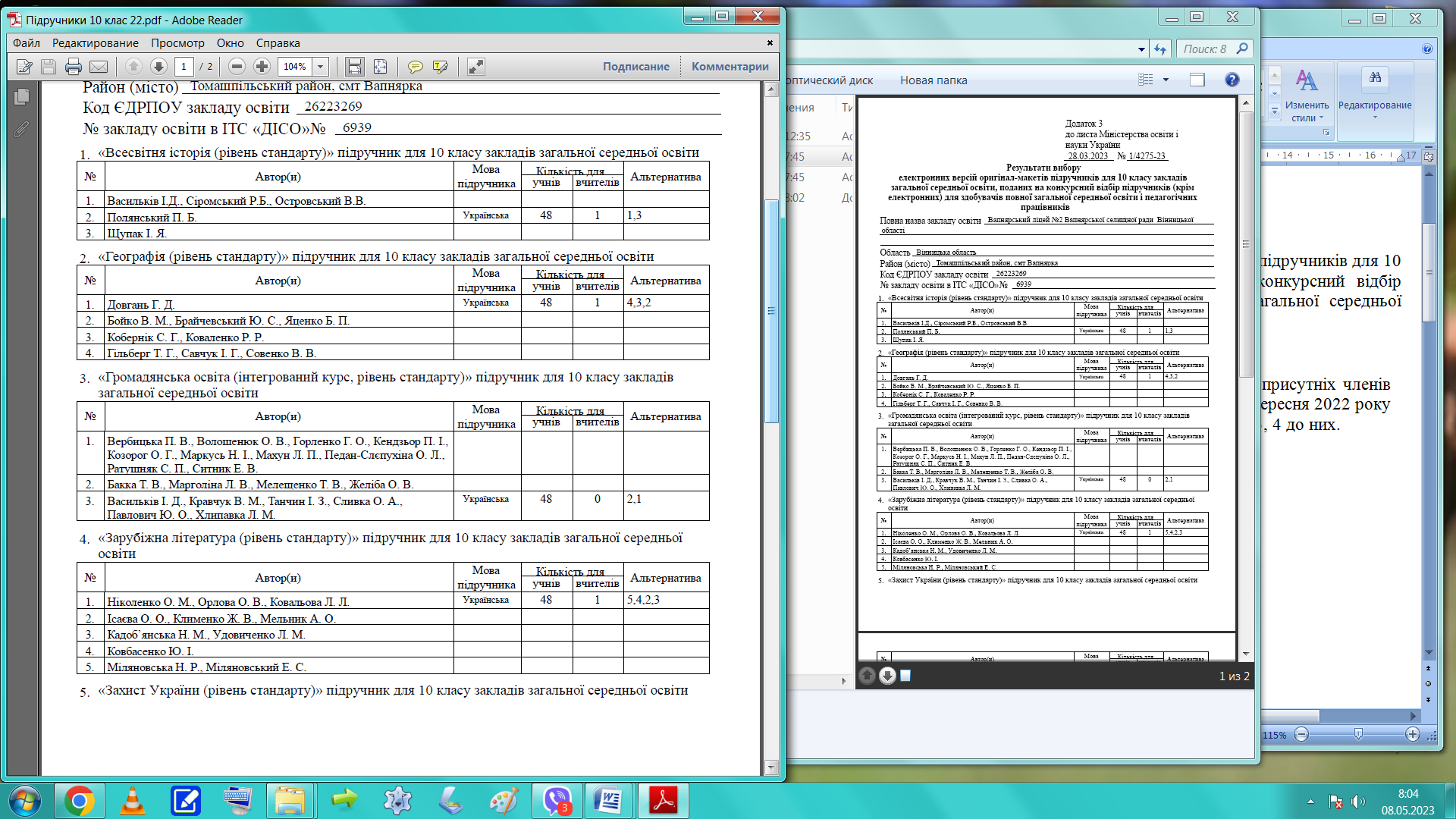 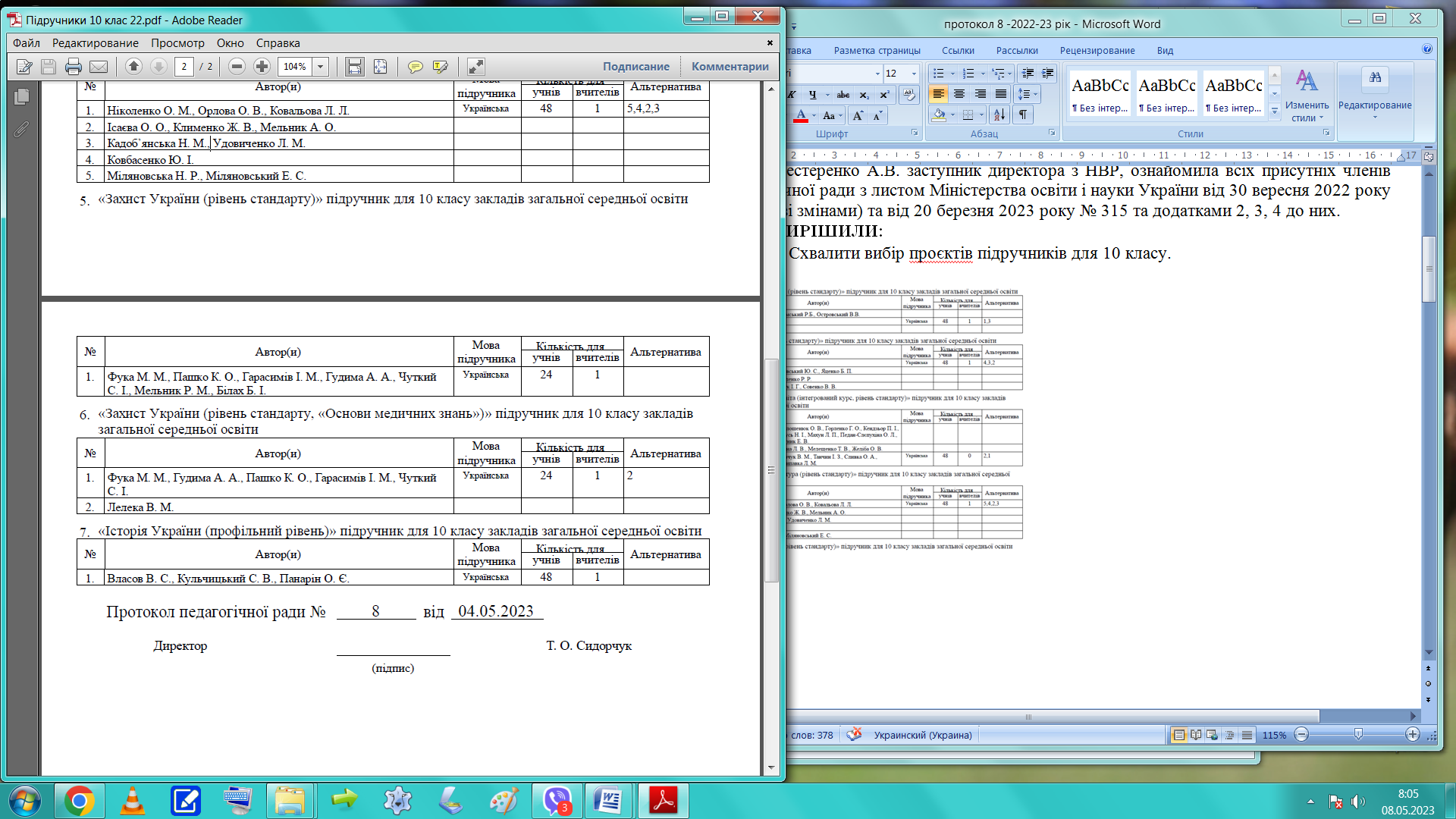 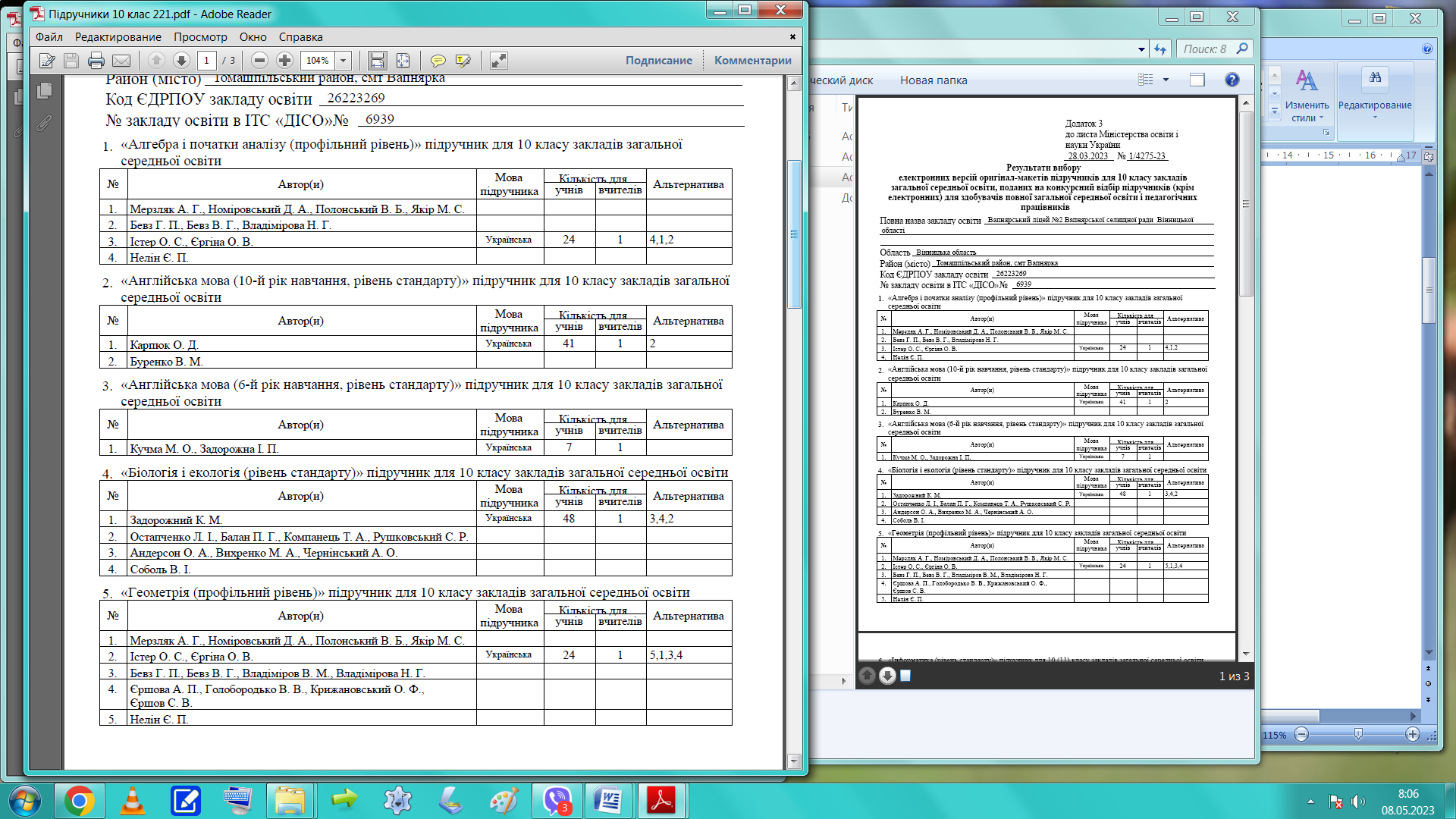 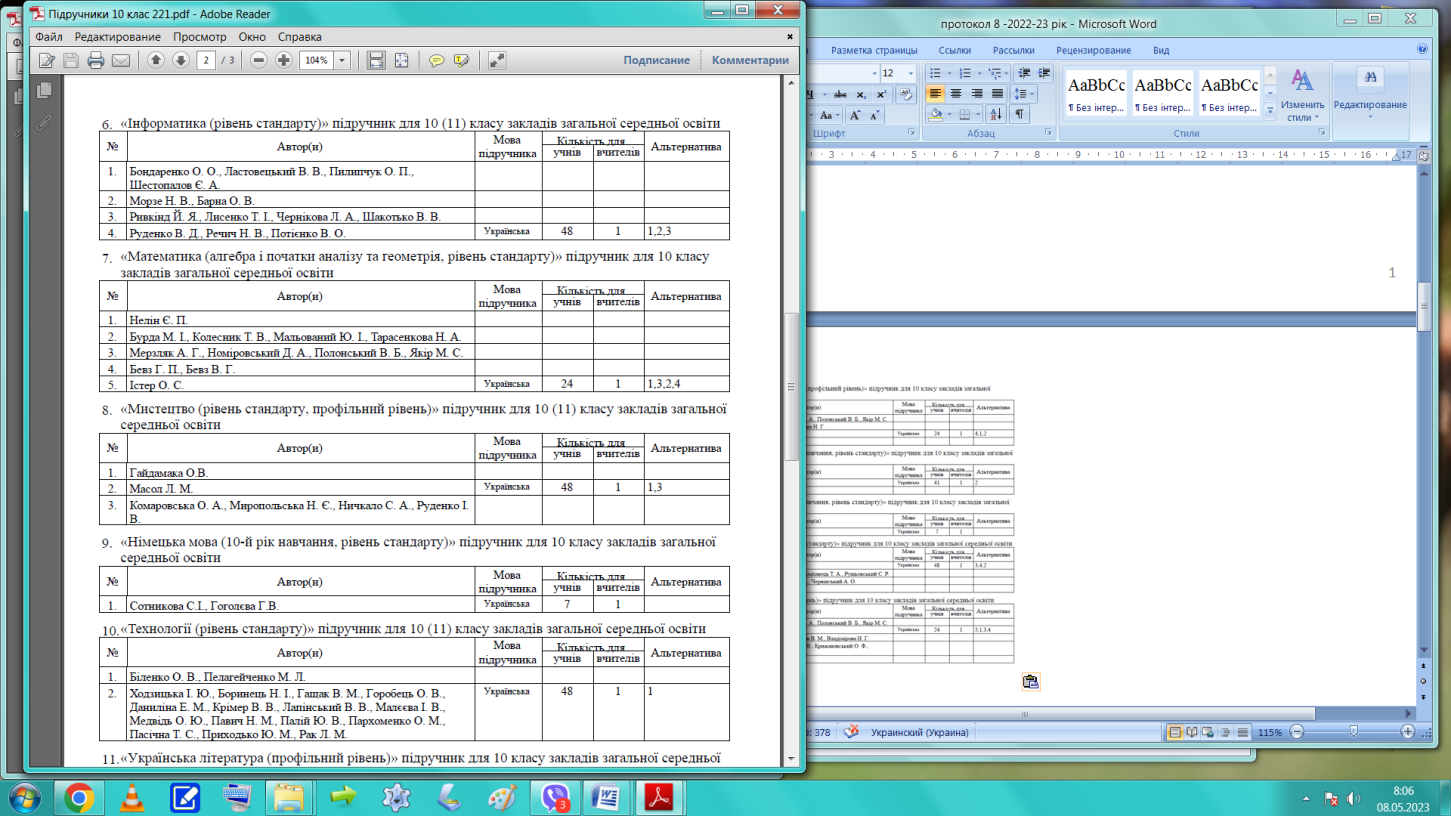 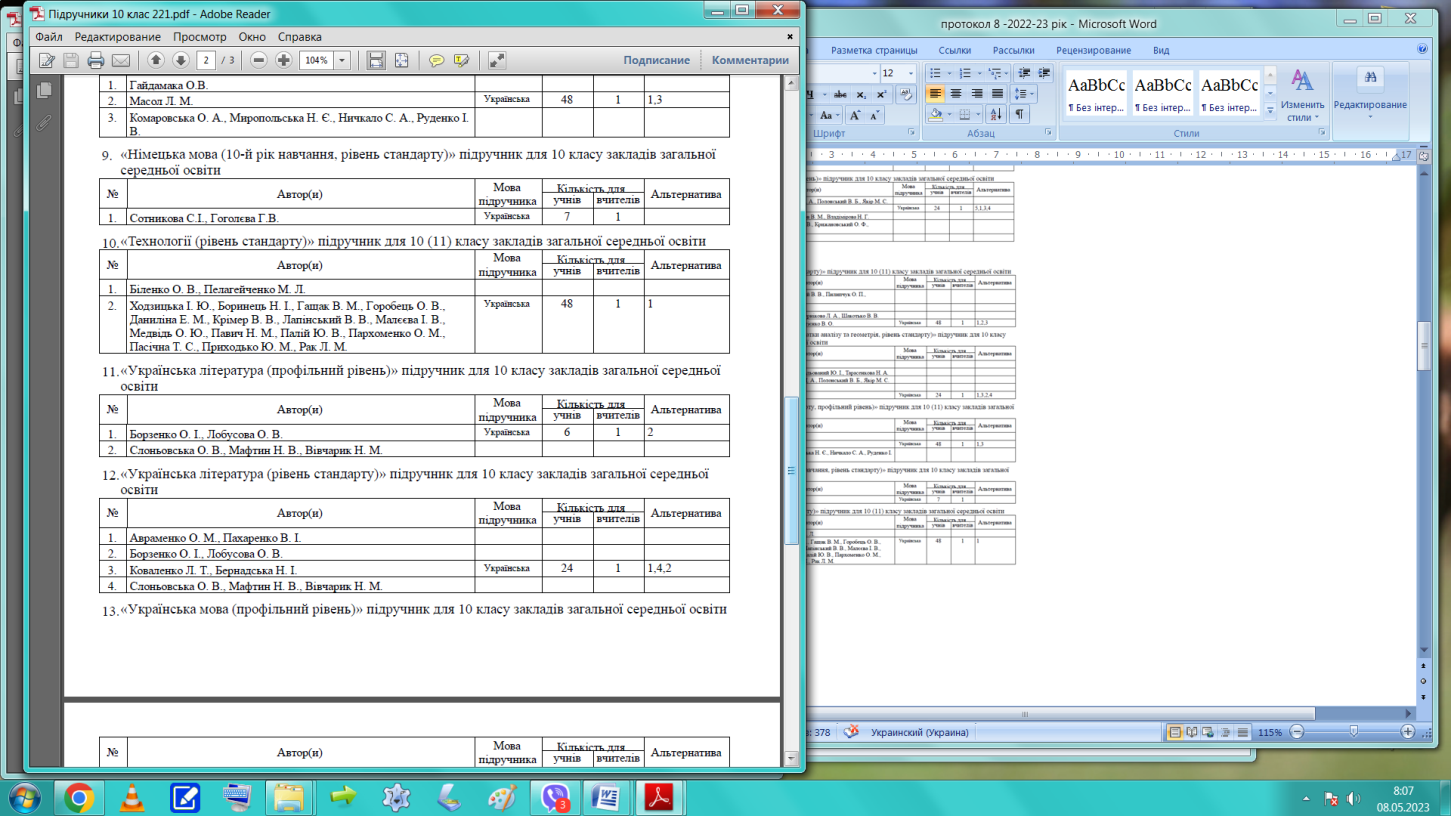 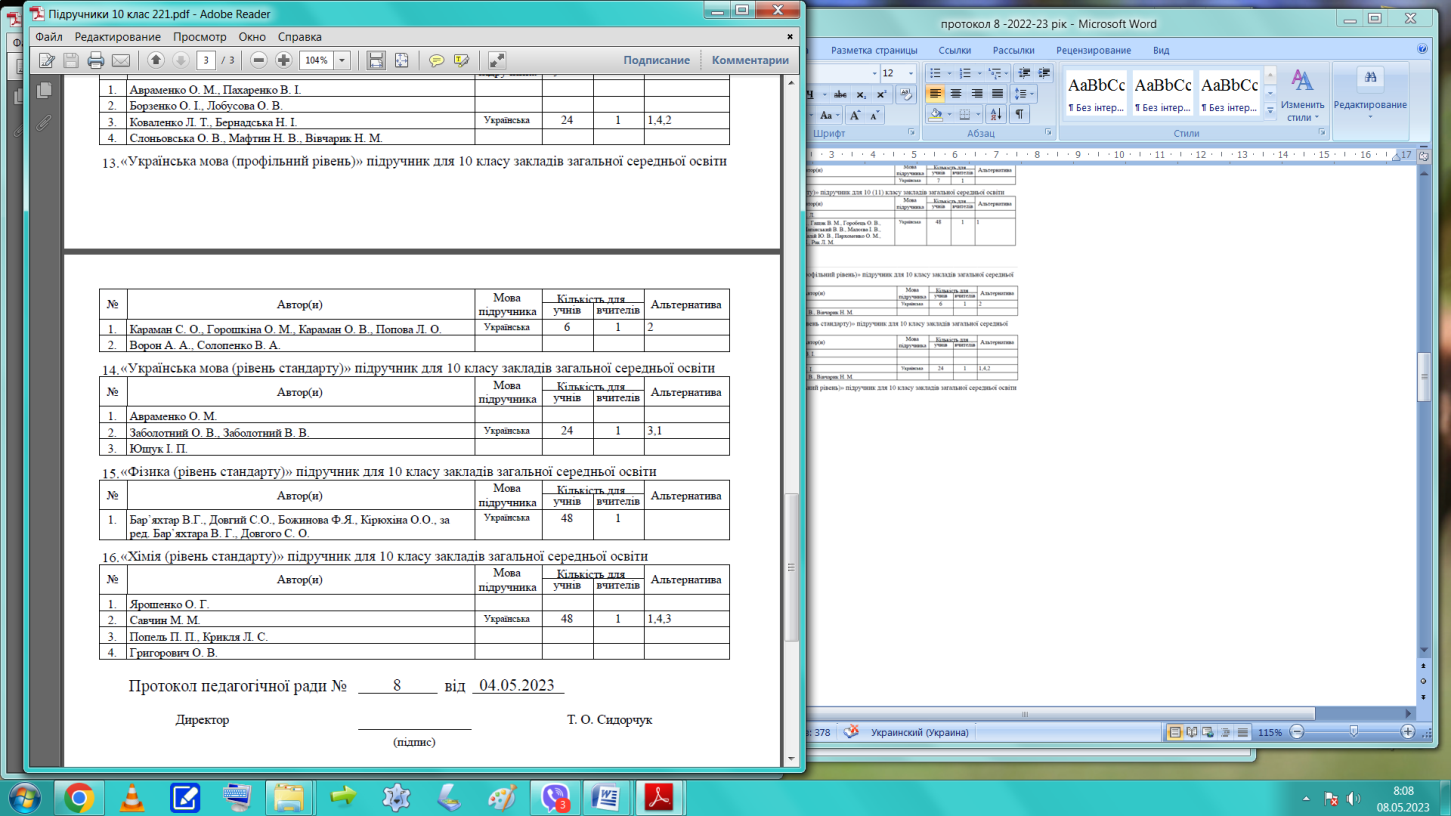 Голова 	__________ Тетяна СИДОРЧУКСекретар 	__________Тетяна КАДУКВчителі:__________ Аліна НЕСТЕРЕНКО__________ Галина ВОДВУД__________ Світлана ПУСТОВІТ__________ Надія ГЛАДІЙ__________  Альона ТРОЦЕНКО__________ Тетяна ГРИГОРИШЕНА__________ Олена БЕВЗА__________ Ігор ТОПОЛЬНИЦЬКИЙ__________ Лариса БАБІЙ__________  Іван БИК__________ Оксана БОНДАРЧУК __________ Василь САДОВИЙ __________ Оксана ХОМЕНКО__________ Лариса ІЩЕНКО __________ Тетяна  САВЧЕНКО__________ Марина ПОПУДНЯК __________  Лариса КУШНІР __________ Оксана ФЕДОРОВА__________ Наталія СМОЛІЙ__________ Людмила КОНДРАТЮК__________ Тетяна ПЕЛЕХАТА__________  Наталія МАРИНЮК__________ Наталія ХИТРУК__________ Інна НАГОРОДНЯ__________ Юлія ВИХОВАНЕЦЬ__________ Майя ГУМЕННА__________ Ольга ЖДАНЕНКО__________ Оксана ЯКОВЛЄВА__________ Олена БОРОДІНА__________ Олена МАНДРИШ__________ Володимир ВОДВУД__________ Валентина ВДОВИЧЕНКО__________ Анжела ПЯТКОВСЬКА__________ Наталія ЛЬОДОВСЬКА__________  Анатолій ІВАНЧИХІН__________ Олександра СВІРУК__________ Тамара ЧЕПЕЛІВСЬКА__________ Надія РОГОЗОВСЬКА __________  Олена РУДЕНКО__________ Володимир СЛИНЬКО__________ Любов ЯКОВЕНКО__________  Надія БАБЧИНСЬКА__________  Тетяна БЕЗВЕРХНЯ__________  Катерина ШЛЕНСЬКОВА__________ Наталія МУТОВІНА __________ Віктор ПІДЛІСНИЙ__________  Людмила КАЛЕНЧУК__________ Валентина КОЛОТЮК__________  Тетяна БОЙКО__________  Лариса ФЕДОРУК__________  Оксана ГОРОШКО__________ Яна ГОЛЬНИК__________  Наталка ЗАМОЩЕНКО__________ Наталія КАЧУР__________  Оксана ЮЗВАК__________  Олександр РАТУШНЯК__________ Оксана МОРОЗ__________ Оксана ГОНЧАРУК__________ Валентина ПАЛАМАРЧУК__________ Валентина ГАВРИЛЮК__________  Тетяна ГОРОХОЛЬСЬКА__________ Олена ОРЛИК__________  Оксана ГАВРИЛЕНКО__________ В'ячеслав САВЧЕНКО__________ Анжела ЖДАНОВА__________ Оксана ПИШАК__________ Анастасія РУДА__________ Вікторія ГАХ__________ Галина МОТРУК__________ Сергій МОТРУК__________ Валентина  ЧУДАК__________  Мирослава МОТРУК__________ Галина КОСЮК__________  Галина ЗЕНЬКОВА__________  Людмила ДРОБІТ__________ Лідія ГАВРИЛЮК__________ Людмила АВГУСТ__________ Сергій ХІМІЙ__________  Анна МИКОЛИШЕНА__________ Алла БЕЗП'ЯТЧУК__________  Світлана ПАСТУХ__________ Юрій КОНДРАТЮК__________  Наталія ГРИЦЕНЮК__________ Тетяна ЛОБАЧ__________ Олександр ХІМІЙ__________  Аліна КОСЮК__________  Аліна ВОВЧУК			